Publicado en España el 29/03/2021 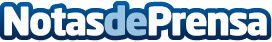 Nueva cafetera Fersay programable para café molidoSustituye, con un renovado diseño, a un modelo anterior y cuenta con 900w de potencia y con programadorDatos de contacto:Pura de RojasALLEGRA COMUNICACION91 434 82 29Nota de prensa publicada en: https://www.notasdeprensa.es/nueva-cafetera-fersay-programable-para-cafe_1 Categorias: Nacional Gastronomía Madrid Emprendedores Consumo http://www.notasdeprensa.es